הנחיות (רשימת תיוג) להגשת הצעה לפרויקט הגמר במסגרת תואר מוסמך אוניברסיטה בבית הספר לבריאות הציבור 
יש לצרף עמוד זה בחתימת התלמיד/ה להגשת הצעת הפרויקטכללי:הצעת הפרויקט תכלול את כל הסעיפים המפורטים לפי הסדר הרשום מטה.הצעת פרויקט שלא תוגש לפי ההנחיות, תוחזר לתיקונים בטרם תועבר לבחינה. העבודה תוגש בשפה העברית או בשפה האנגלית. ההצעה תוגש כקובץWORD  וגם כקובץ PDF לכתובת: sphprojects@tauex.tau.ac.ilטופס מנחה חתום יועבר ע"י המנחה ישירות לוועדה בכתובת sphprojects@tauex.tau.ac.ilיש לבדוק את הצעת הפרויקט בקפידה לפני ההגשה ולסמן כל סעיף שנבדק. רשימת תיוג (צ'ק ליסט):תאריך :  נבדק טרם ההגשההערותסגנון הכתיבה: סוג הגופן: בעברית David ובאנגלית Times New Roman גודל: כותרת ראשית-  16; כותרת משנית- 14; טקסט- 12. כותרות צמודות לימין. מרווח כפול בין השורות. שוליים ברוחב 2.5 ס"מ מימין, משמאל, למעלה ולמטה. מספר עמוד יוצג בתחתית כל עמוד במרכז.חלקי ההצעהחלקי ההצעהחלקי ההצעהדף שער בעברית: כולל חתימות. בהתאם לפורמט הנמצא באתר.יש לציין את סוג הפרויקט בעמוד השער (סקירת ספרות, כתיבת הצעת מחקר מלאה, מחקר אפידמיולוגי אנליטי, מחקר מעבדתי, מחקר בקידום בריאות, מחקר בניהול מערכות בריאות, מחקר בפיזיולוגיה של המאמץ,  מחקר מדיניות בניהול מצבי חירום ואסון).תקציר (עד 500 מילים*) הכולל :מבואמטרות המחקרשיטות המחקר (כולל מקום ביצוע המחקר)הצגת חלקו/ה של התלמיד/ה הצגת לוח זמנים משוערהתייחסות לאישורים הנדרשים (לדוגמא: ועדת הלסינקי / 
וועדת אתיקה, בטיחות במעבדה, לפי הצורך).רשימת מקורות לפי ההנחיות (עד 5 מקורות*). * במקרים מיוחדים ניתן יהיה להגיש תקציר עד 700 מילים ולציין עד 10 מקורות.* במקרים מיוחדים ניתן יהיה להגיש תקציר עד 700 מילים ולציין עד 10 מקורות.* במקרים מיוחדים ניתן יהיה להגיש תקציר עד 700 מילים ולציין עד 10 מקורות.* במקרים מיוחדים ניתן יהיה להגיש תקציר עד 700 מילים ולציין עד 10 מקורות.* במקרים מיוחדים ניתן יהיה להגיש תקציר עד 700 מילים ולציין עד 10 מקורות.שם התלמיד/המספר ת.ז.חתימה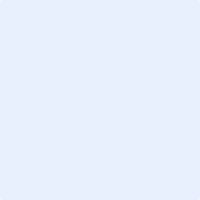 